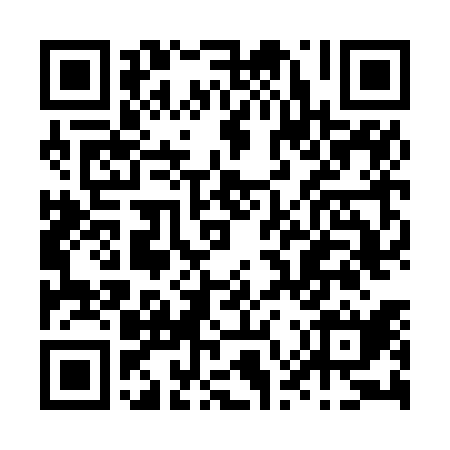 Ramadan times for Basel, Basel-Stadt, SwitzerlandMon 11 Mar 2024 - Wed 10 Apr 2024High Latitude Method: Angle Based RulePrayer Calculation Method: Muslim World LeagueAsar Calculation Method: HanafiPrayer times provided by https://www.salahtimes.comDateDayFajrSuhurSunriseDhuhrAsrIftarMaghribIsha11Mon5:075:076:5012:394:396:306:308:0612Tue5:055:056:4812:394:406:316:318:0813Wed5:035:036:4612:394:416:336:338:1014Thu5:015:016:4412:394:426:346:348:1115Fri4:594:596:4212:384:436:366:368:1316Sat4:574:576:4012:384:446:376:378:1417Sun4:554:556:3812:384:466:396:398:1618Mon4:524:526:3612:384:476:406:408:1719Tue4:504:506:3412:374:486:416:418:1920Wed4:484:486:3212:374:496:436:438:2121Thu4:464:466:3012:374:506:446:448:2222Fri4:434:436:2812:364:516:466:468:2423Sat4:414:416:2612:364:526:476:478:2624Sun4:394:396:2412:364:536:496:498:2725Mon4:364:366:2212:354:556:506:508:2926Tue4:344:346:2012:354:566:516:518:3127Wed4:324:326:1812:354:576:536:538:3228Thu4:294:296:1612:354:586:546:548:3429Fri4:274:276:1412:344:596:566:568:3630Sat4:254:256:1212:345:006:576:578:3831Sun5:225:227:101:346:017:587:589:391Mon5:205:207:081:336:028:008:009:412Tue5:185:187:061:336:038:018:019:433Wed5:155:157:041:336:048:038:039:454Thu5:135:137:021:326:058:048:049:465Fri5:105:107:001:326:068:068:069:486Sat5:085:086:581:326:078:078:079:507Sun5:055:056:561:326:088:088:089:528Mon5:035:036:541:316:098:108:109:549Tue5:005:006:521:316:108:118:119:5610Wed4:584:586:501:316:118:138:139:58